附件线上宣讲会链接及二维码网址链接https://xjh.zhaopin.com/show/11949二维码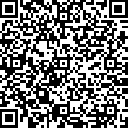 